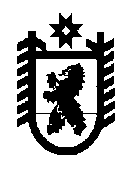 Республика КарелияКондопожский муниципальный районСовет Кончезерского сельского поселенияРЕШЕНИЕ № 110 XXХVIII сессия  III  созыва     		         		от 30 августа 2018 года     О внесении изменений в перечень объектов муниципальной собственности Кончезерского сельского поселения, предлагаемых для передачи в  государственную собственность Республики Карелия, утвержденногорешением Совета Кончезерского сельского поселения№ 96 от 26.02.2018г. Приложение №1  На основании выполнения кадастровых работ и раздела объекта недвижимости -  автомобильной дороги, адрес местонахождения имущества: Республика Карелия, Кондопожский район, д. Викшица, предлагаемой для передачи в государственную собственность Республики Карелия,Совет Кончезерского сельского поселения РЕШИЛ:1. Внести в Перечень объектов муниципальной собственности Кончезерского сельского поселения, предлагаемых для передачи в государственную собственность Республики Карелия, утвержденного решением Совета Кончезерского сельского поселения № 96 от 26.02.2018г. «О передаче имущества в государственную собственность Республики Карелия из муниципальной собственности Кончезерского сельского поселения» в Приложение № 1,  следующие изменения:- Индивидуализирующие характеристики имущества, протяженность – с 12548 м. – заменить на - 11121 м.2. Опубликовать настоящее решение в периодическом официальном печатном издании «Вестник Кончезерского сельского поселения и разместить на официальном сайте администрации Кончезерского сельского поселения. Председатель Совета Кончезерскогосельского поселения                                                                          А.С. Рюгина	     Глава Кончезерского сельского поселения                                    А.Ф. Нефедов